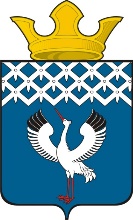 Российская Федерация      Свердловская   областьГлава Байкаловского сельского поселенияБайкаловского муниципального районаСвердловской областиПОСТАНОВЛЕНИЕот 12.10.2023 г.  № 279-пс. БайкаловоО внесении изменений в Порядок применения бюджетной классификации Российской Федерации в части, относящейся к бюджету Байкаловского сельского поселения, в 2023 году и плановом периоде 2024 и 2025 годов, утвержденный постановлением главы Байкаловского сельского поселения от 06.03.2023 № 57-п (с изменениями от 20.07.2023 № 181-п)В соответствии со статьей 9 и положениями главы 4 Бюджетного кодекса Российской Федерации, Приказами Министерства финансов Российской Федерации от 24.05.2022 № 82н «О порядке формирования и применения кодов бюджетной классификации Российской Федерации, их структуре и принципах назначения» (в ред. от 01.06.2023) и от 17.05.2022 № 75н «Об утверждении кодов (перечней кодов) бюджетной классификации Российской Федерации на 2023 год (на 2023 год и плановый период 2024 и 2025 годов)» (в ред. от 29.06.2023), приказом Министерства финансов Свердловской области от 15.12.2022 №562 «Об утверждении порядка применения бюджетной классификации Российской Федерации в части, относящейся к областному бюджету и бюджету территориального фонда обязательного медицинского страхования Свердловской области» (в ред. от 31.08.2023) в целях определения порядка применения бюджетной классификации Российской Федерации в части, относящейся к бюджету Байкаловского сельского поселения, Глава Байкаловского сельского поселения Байкаловского муниципального района Свердловской областиПОСТАНОВЛЯЕТ:В Порядок применения бюджетной классификации Российской Федерации в части, относящейся к бюджету Байкаловского сельского поселения, в 2023 году и плановом периоде 2024 и 2025 годов, утвержденный Постановлением главы Байкаловского сельского поселения от 06.03.2023 № 57-п (с изменениями от 20.07.2023 № 181-п), внести следующие изменения:1.1 пункт 10 главы 3 дополнить подпунктом 13 следующего содержания: 13) 5000040600 «Обеспечение фондов оплаты труда работников органов местного самоуправления и работников муниципальных учреждений, за исключением работников, заработная плата которых определяется в соответствии с указами Президента Российской Федерации»По данной целевой статье отражаются расходы на реализацию одноименного мероприятия за счет иных межбюджетных трансфертов из областного бюджета в соответствии с Постановлением Правительства Свердловской области от 27.07.2023 №542-ПП «О предоставлении в 2023 году иных межбюджетных трансфертов из областного бюджета бюджетам муниципальных образований, расположенных на территории Свердловской области, на обеспечение фондов оплаты труда работников органов местного самоуправления и работников муниципальных учреждений, за исключением работников, заработная плата которых определяется в соответствии с указами Президента Российской Федерации».2. Настоящее Постановление применяется к правоотношениям по составлению и исполнению бюджета Байкаловского сельского поселения, начиная с бюджета на 2023 год и плановый период 2024 и 2025 годов.3. Настоящее Постановление разместить на официальном сайте Администрации Байкаловского сельского поселения www.bsposelenie.ru.4. Контроль исполнения настоящего Постановления возложить на специалиста 1 категории Чернакову С.В.И.о.Главы Байкаловского сельского поселенияБайкаловского муниципального районаСвердловской области	                                                     Л.В.Боярова  